Фоточет группы №8 «Неделя здоровья» «Здоровейка»  с 27 по 31 яянваря 2020 года27 января,2020 года, понедельник,  «Где прячется здоровье?»9.00 муз. Зал. «Открытие недели здоровья».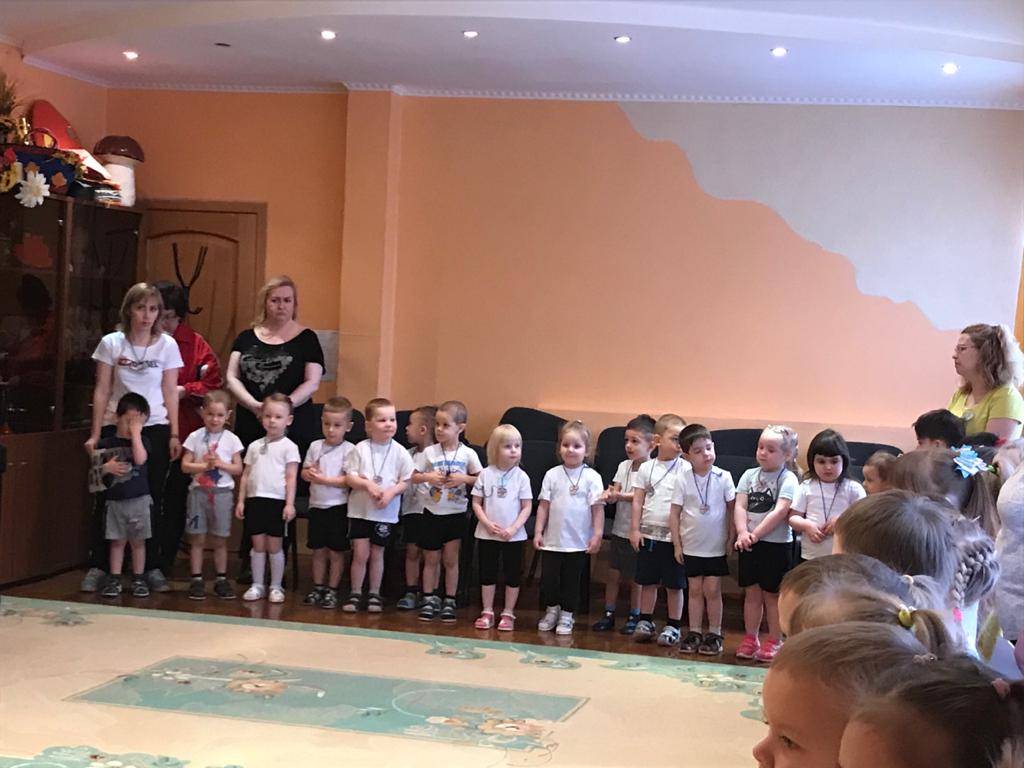 10.15.» Зимние забавы «муз. Зал  Развлечение в подвижных играх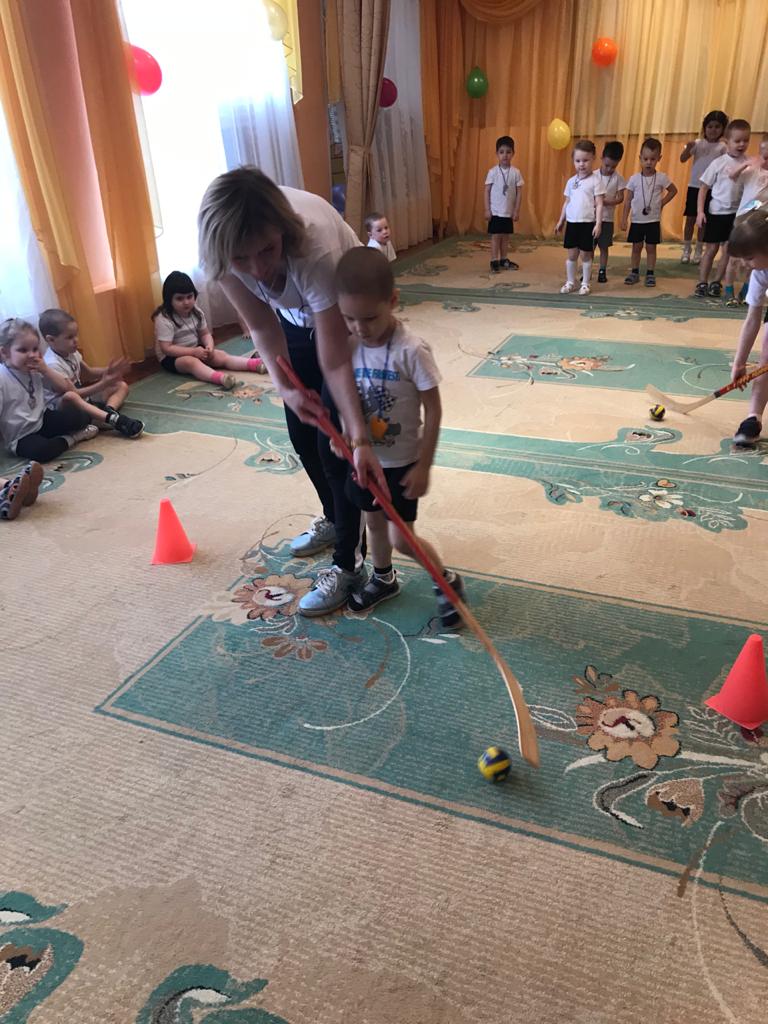 5.30 « Поговорим о зимних видах спорта»Вторник,28 января, 2020 года, «Здоровое питание»9.00 «Развлечение к нам пришел доктор «Айболит»9.20 Рассматривание национальной «Коми одежды»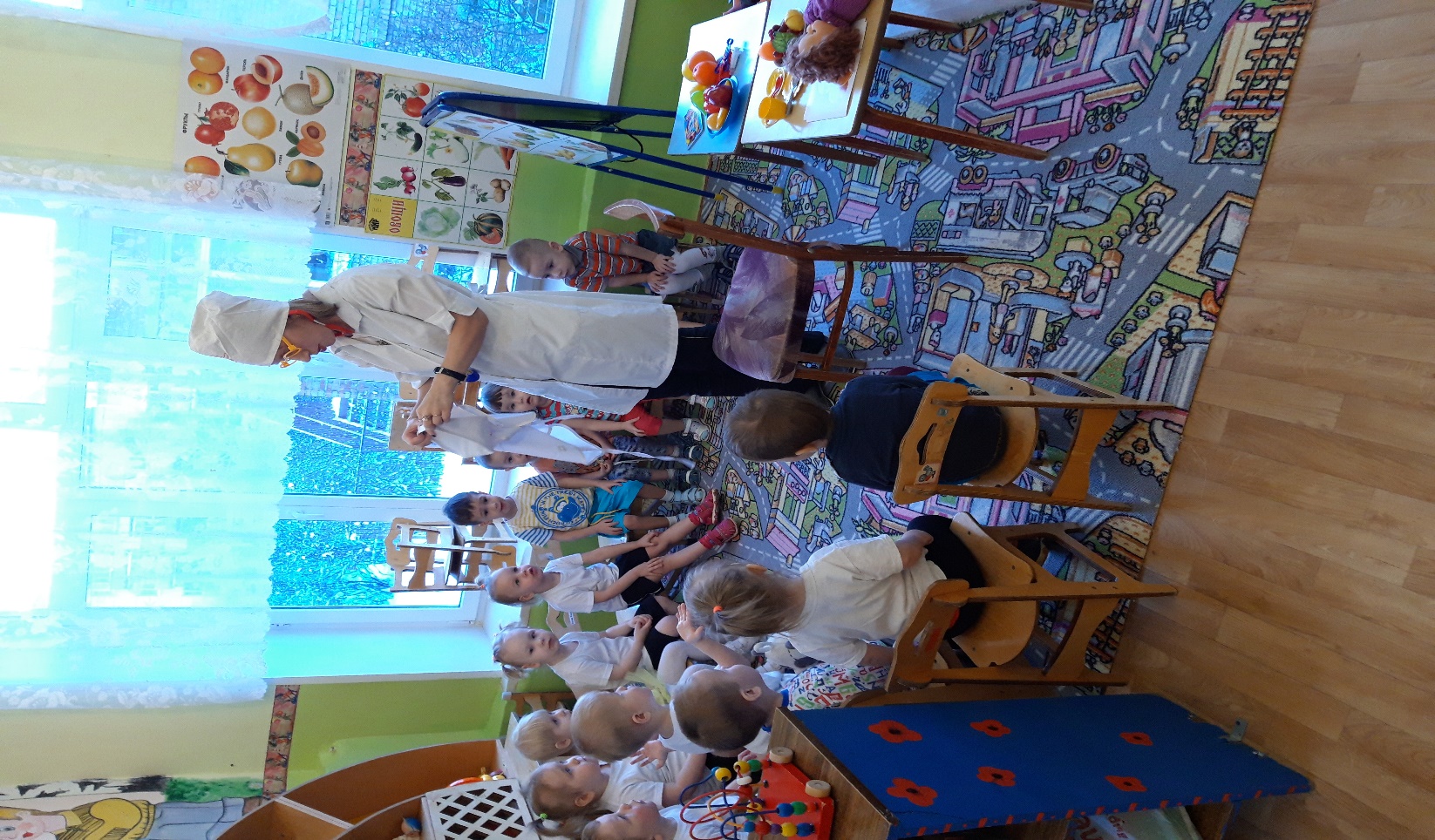 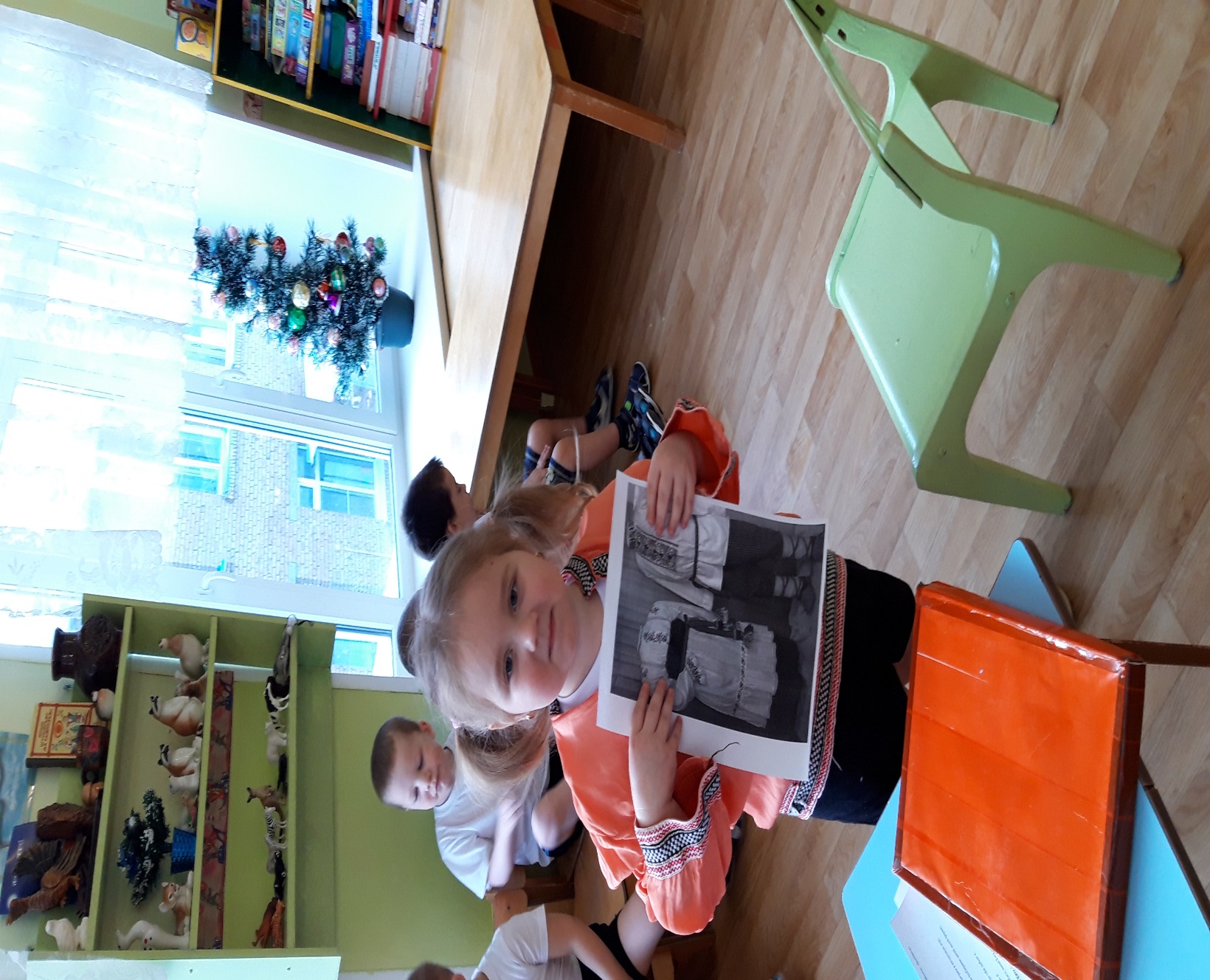 15.30 Лепка «Чудо фрукт», 16.00 физ\ досуг» «Кто ловкий и быстрый» 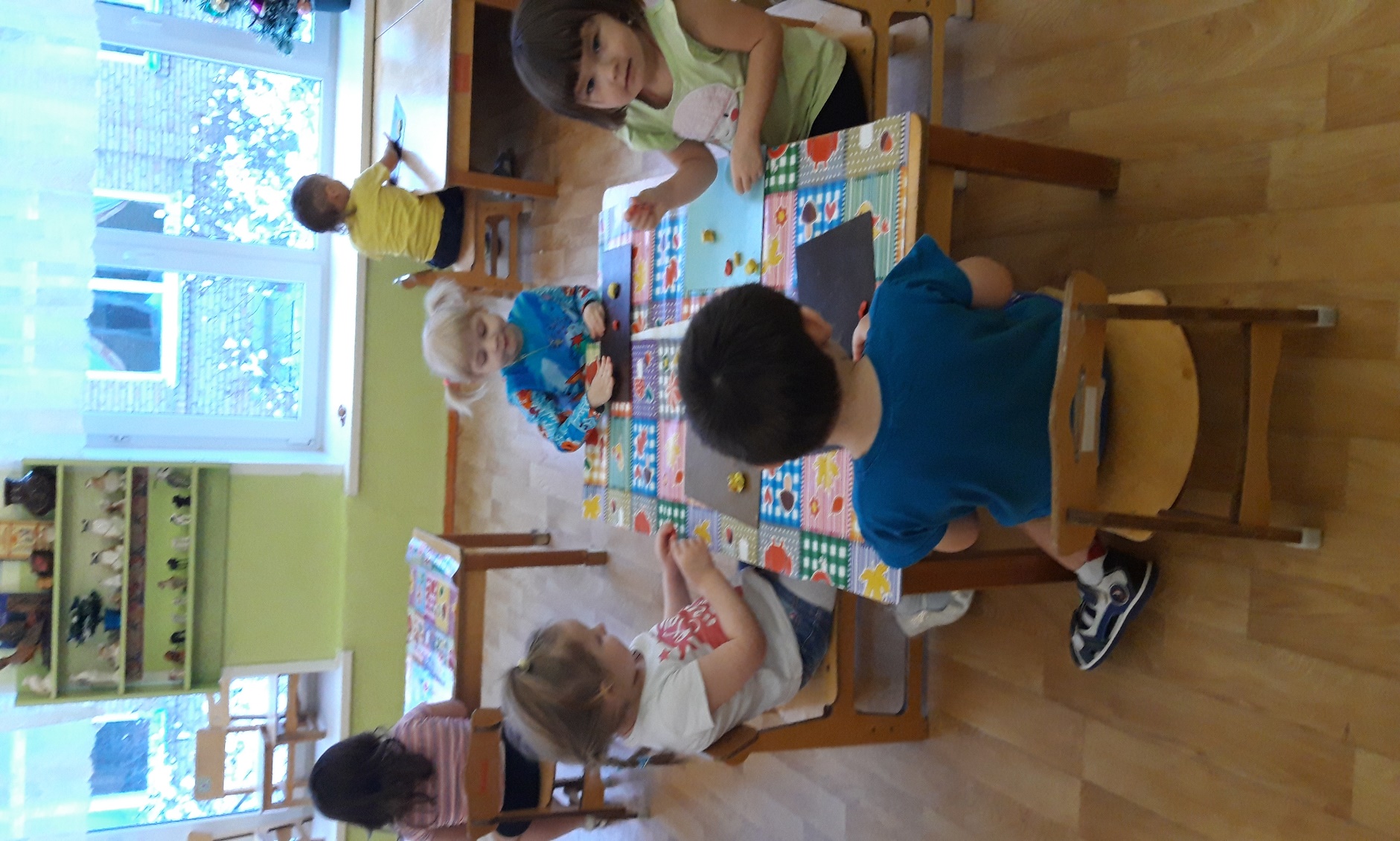 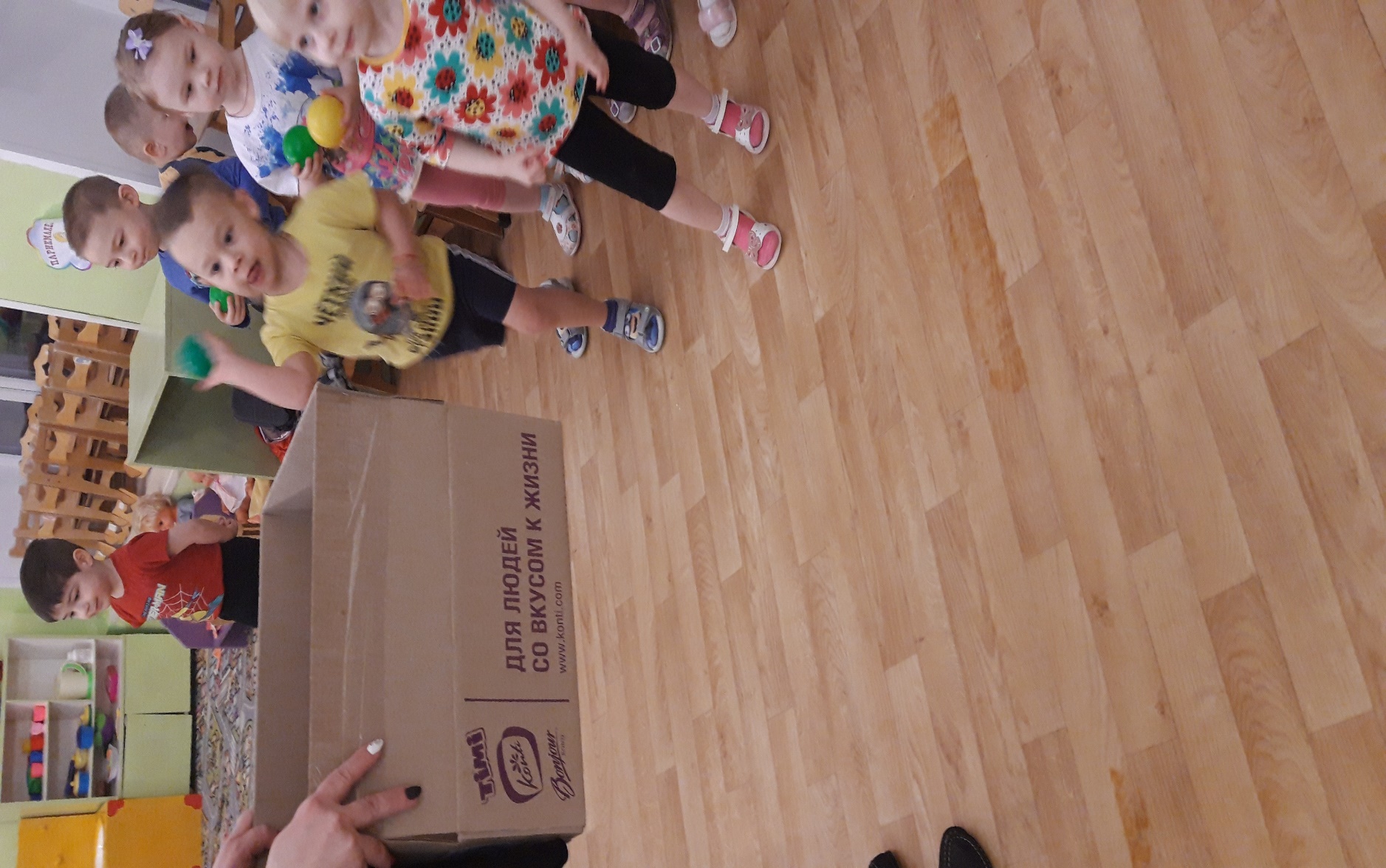 Среда 29 января, 2020 года, «Моя безопасность»СРИ «Поездка в автобусе», Игра «Дочки матери»Подвижная игра «У медведя во бору», конструирование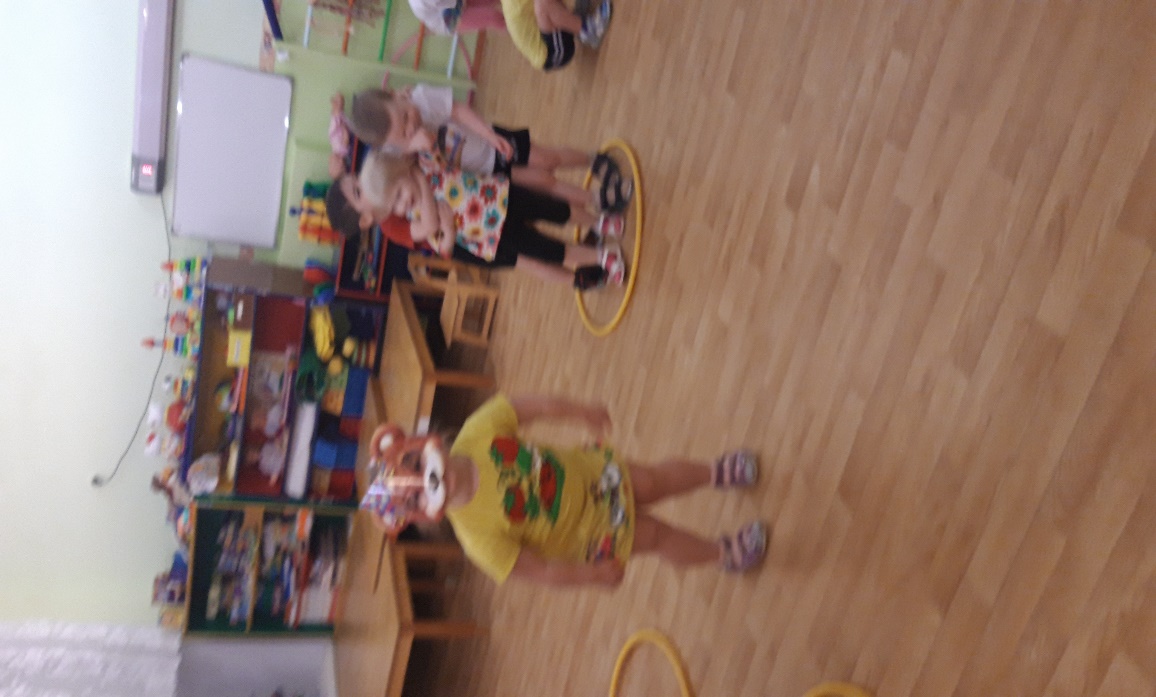 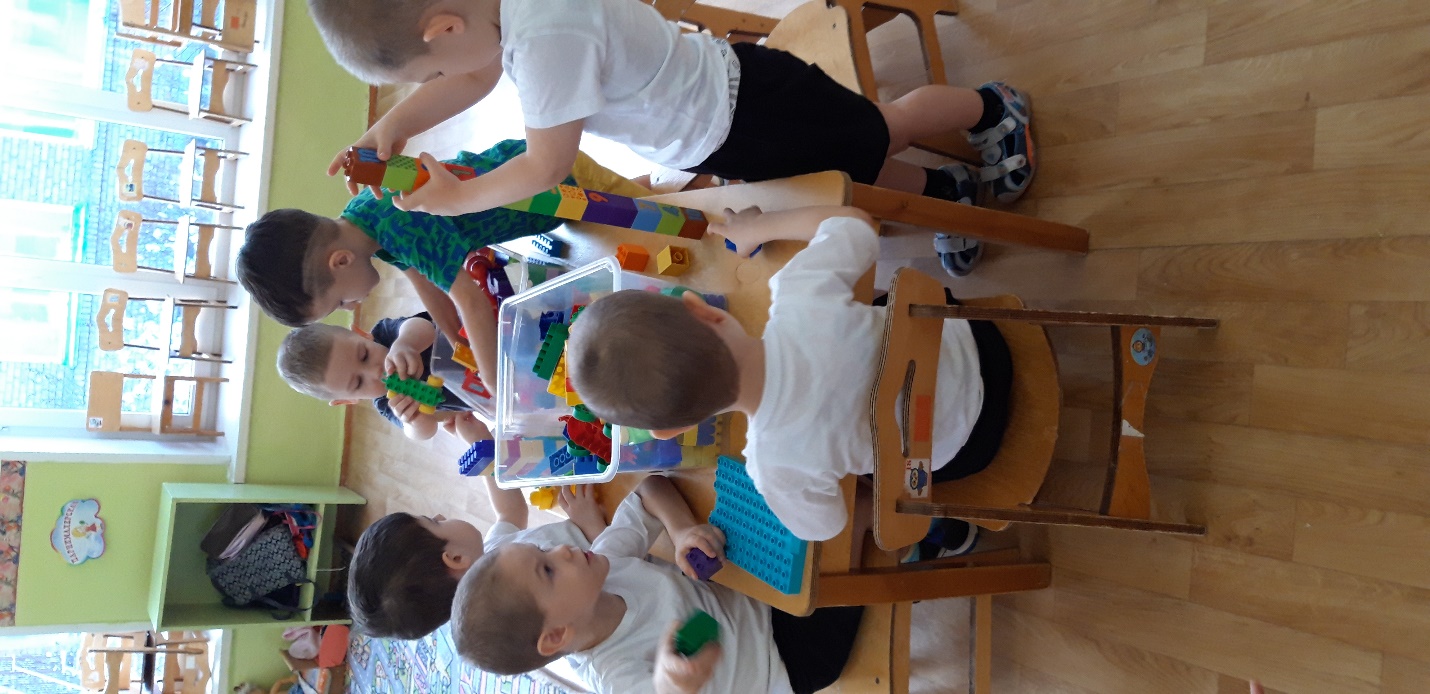 Четверг 30 января, 2020 года, «В здоровом теле здоровый дух».9.00 эстафеты.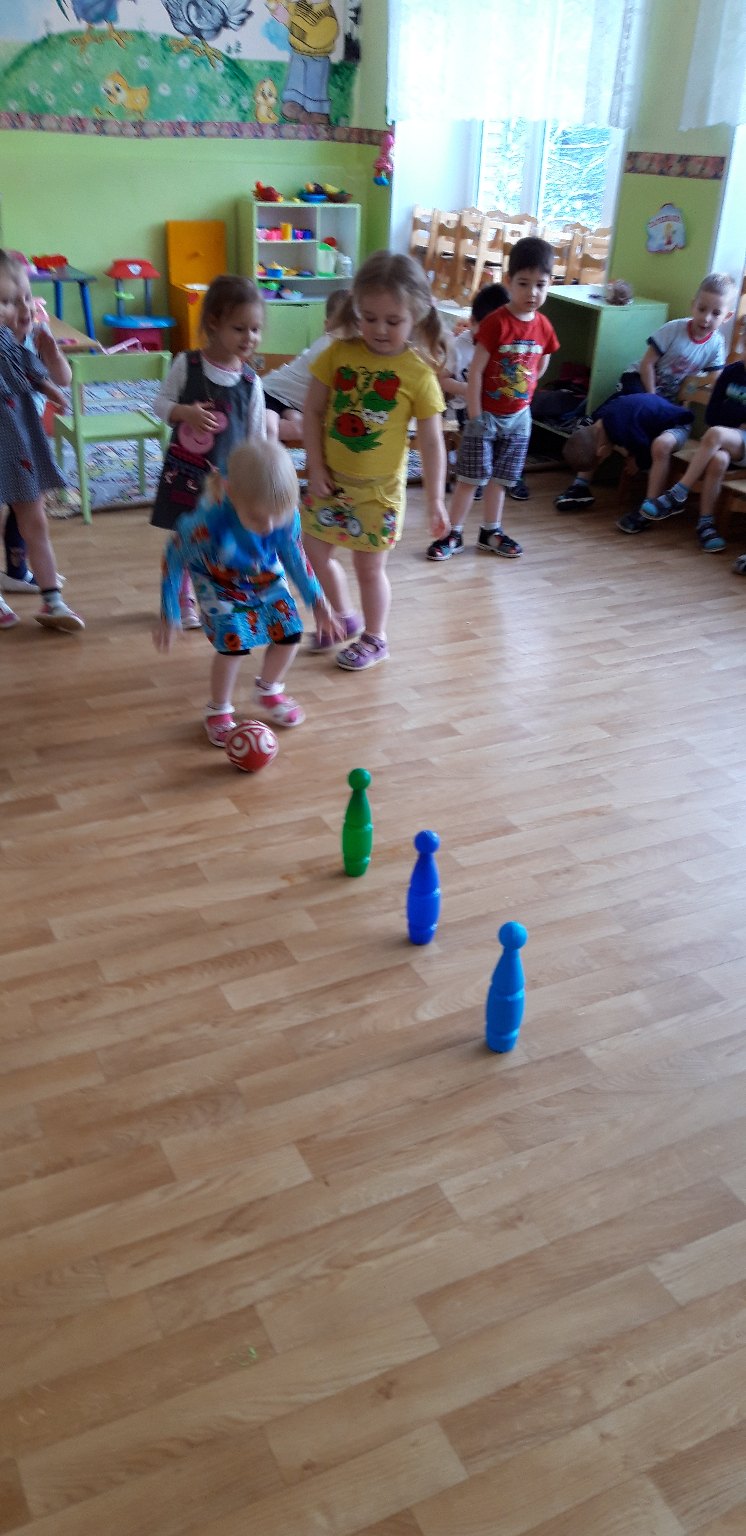 Сюжетно- ролевая игра «Пожарный», «Врач»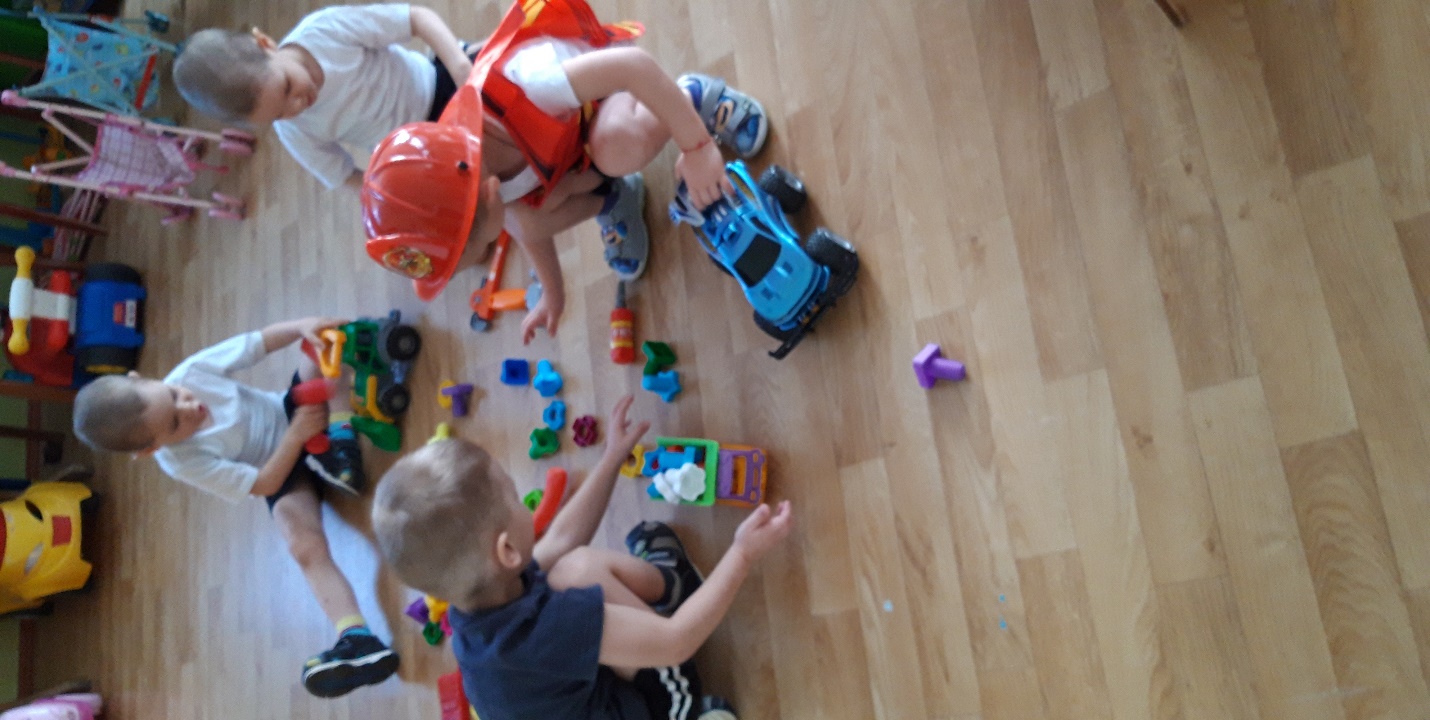 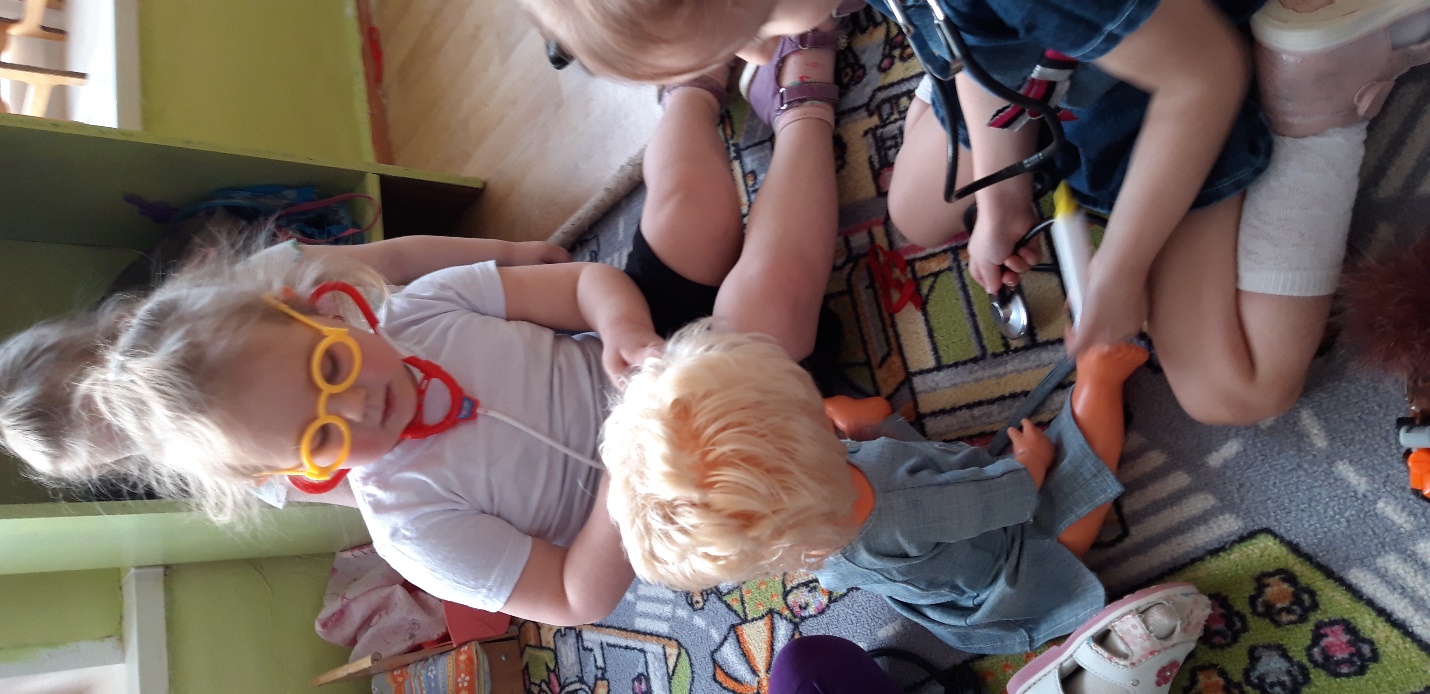 Пятница, 31 января, 2020 год, Закрытие недели здоровья.Сказка «Курочка ряба», «Развлечение с родителями», «Развлечение для детей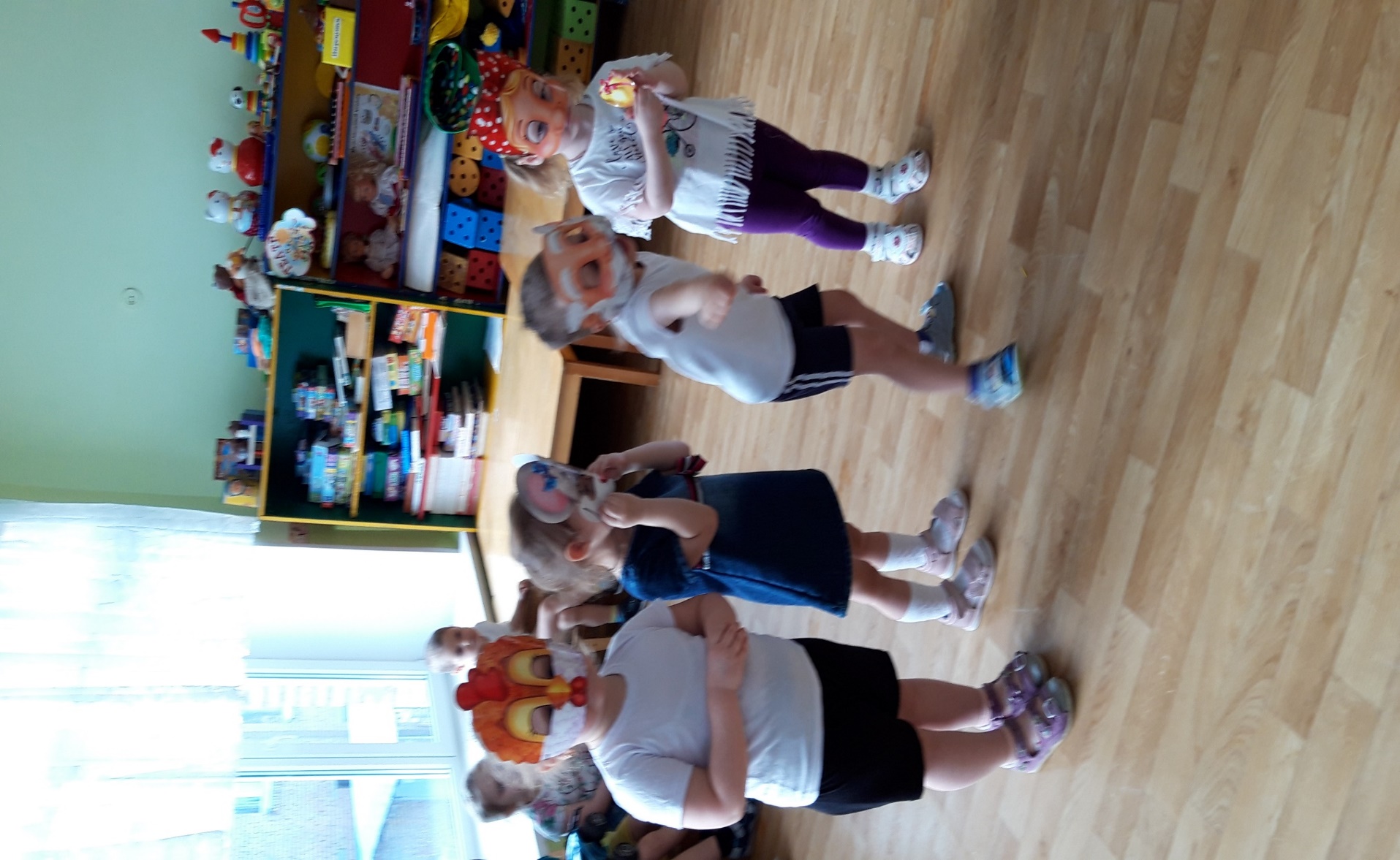 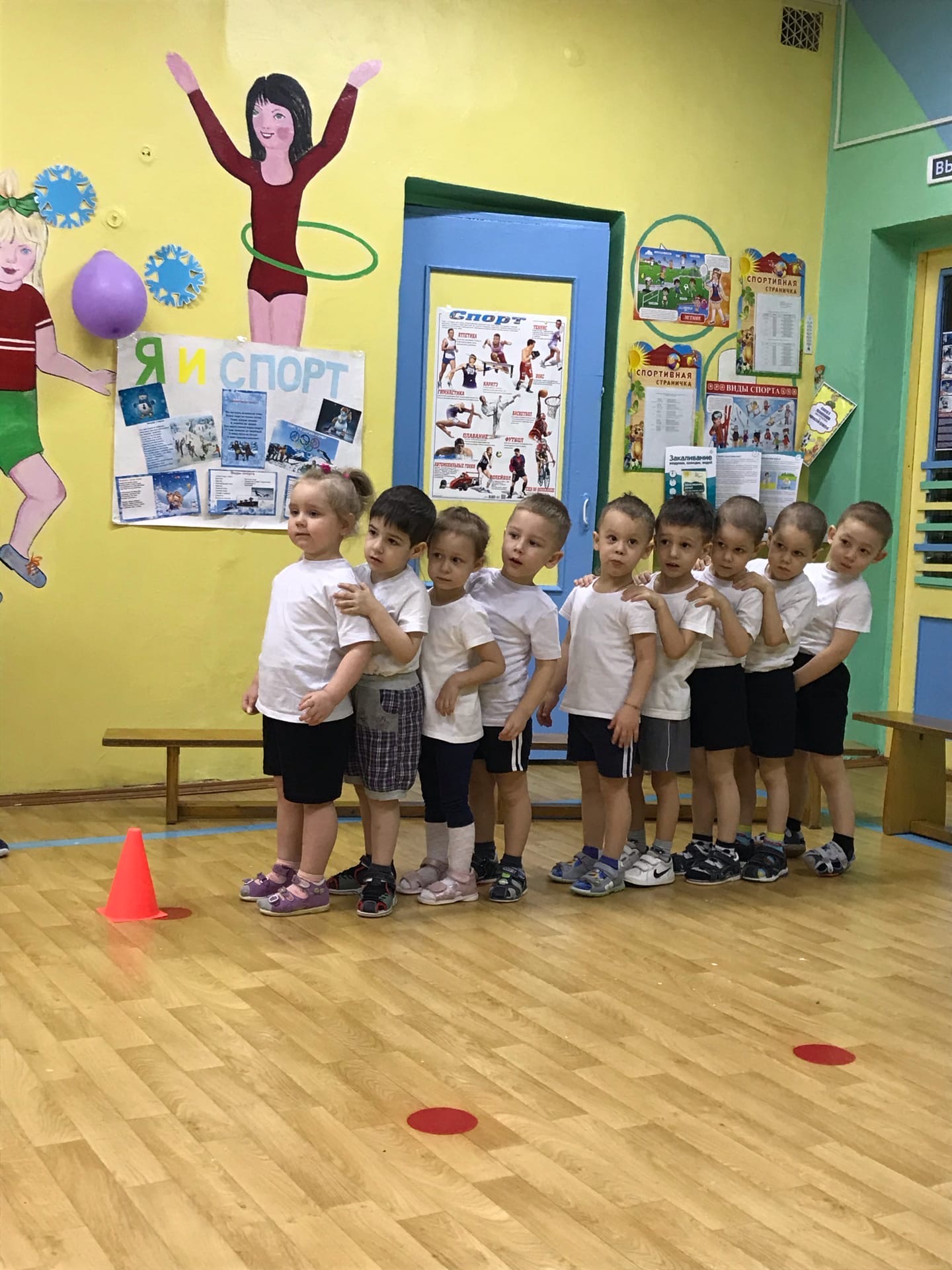 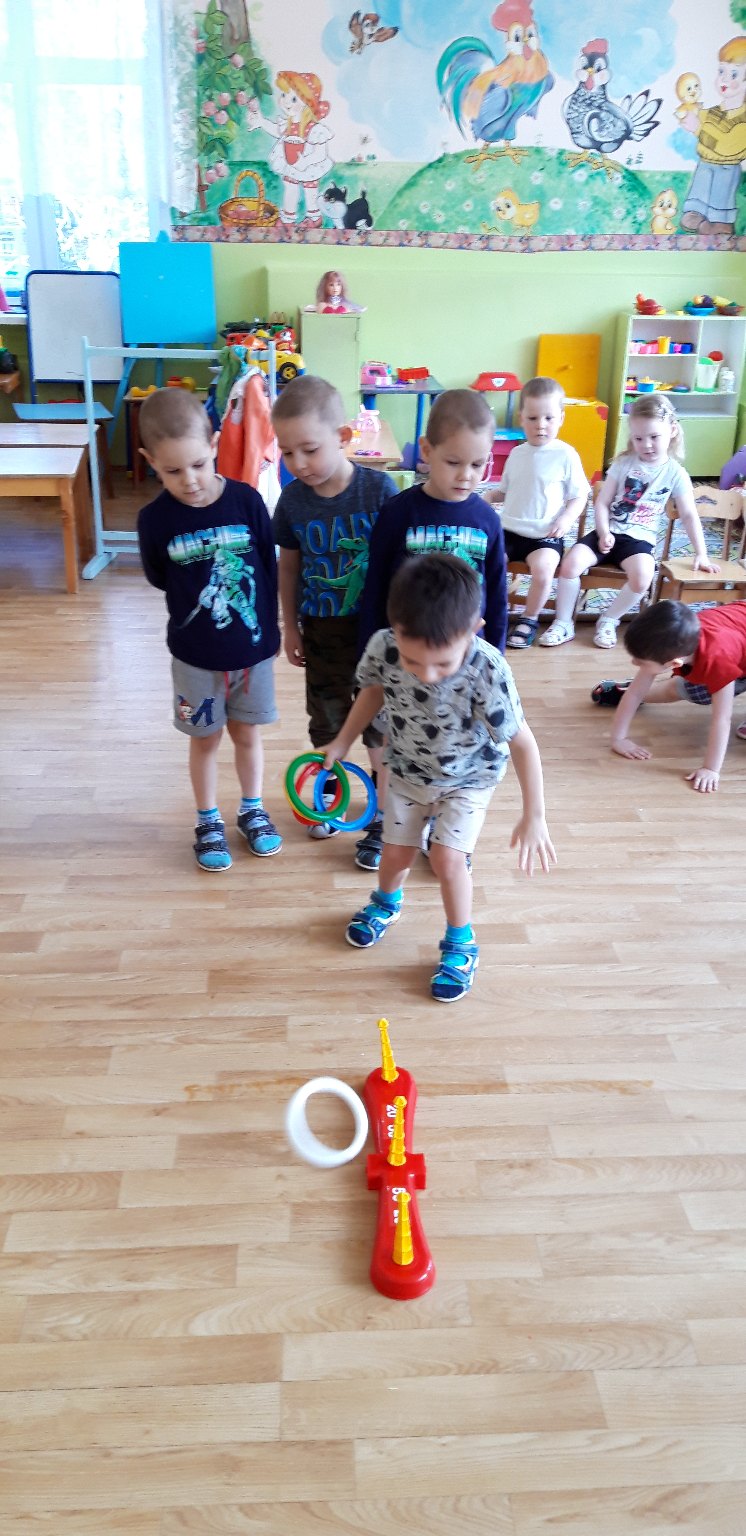 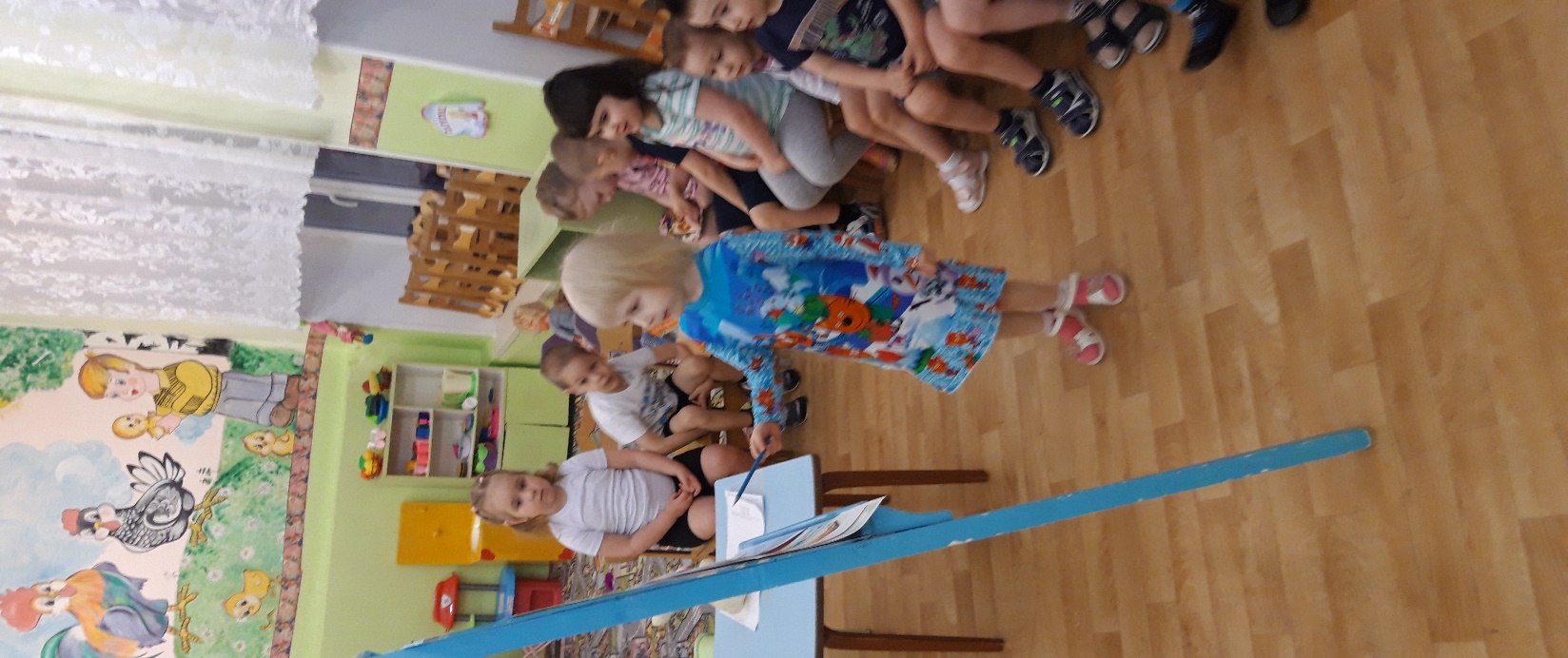 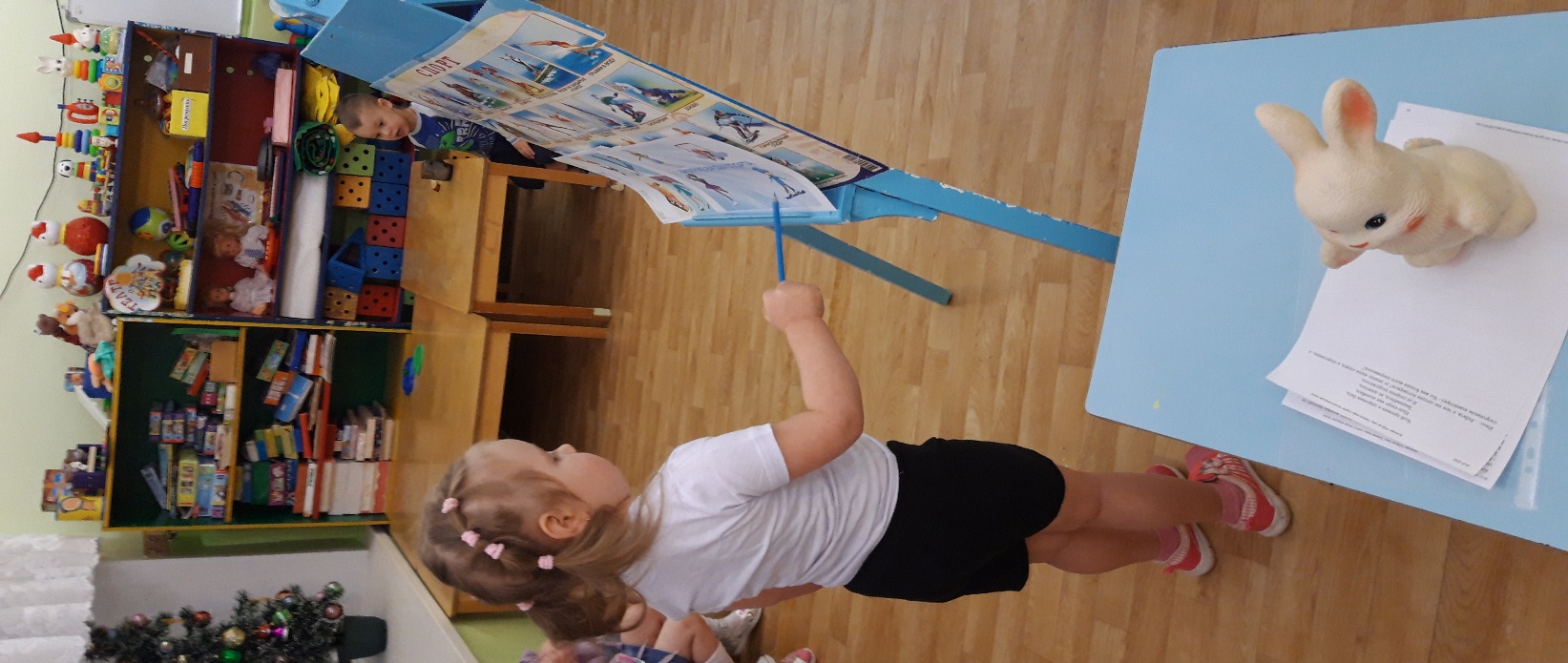 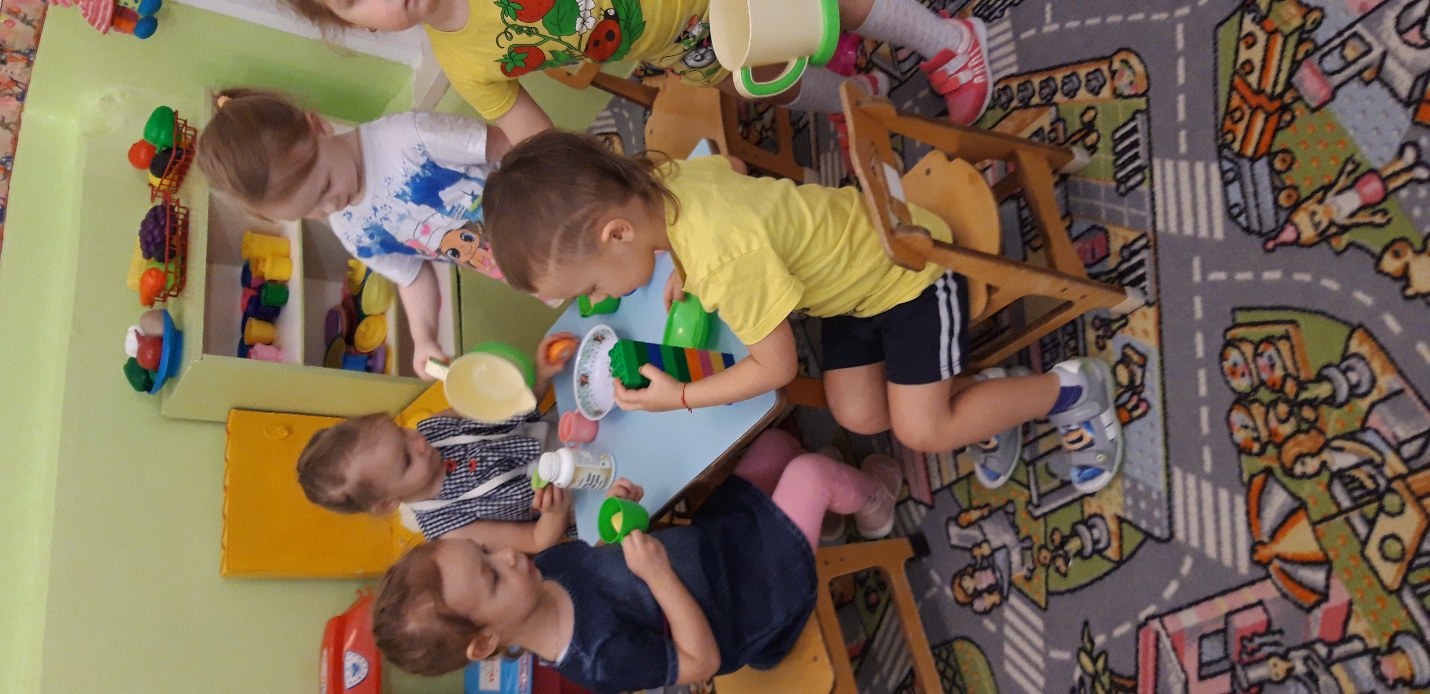 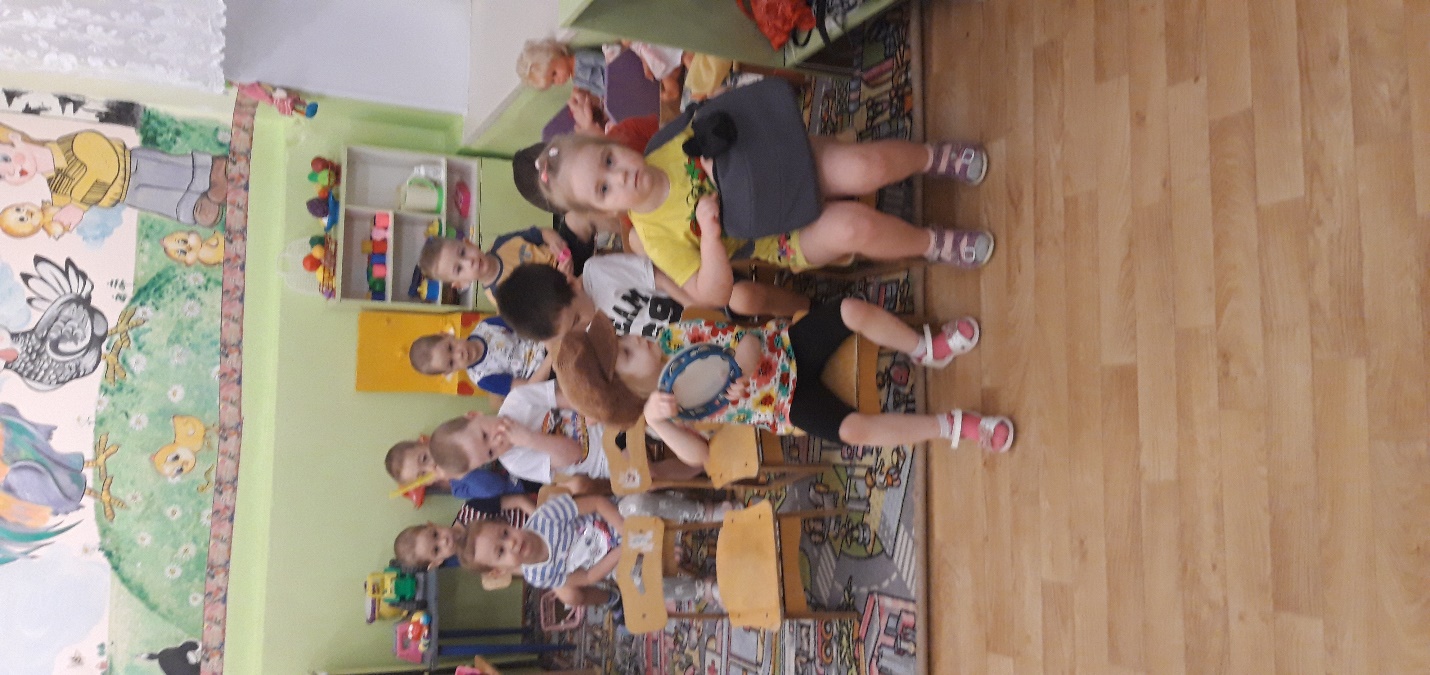 